Publicado en  el 09/02/2016 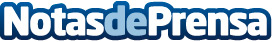 La XXXVI Vuelta Ciclista pasará por la Comunidad Autónoma de la Región de Murcia el próximo sábadoLos ciclistas, que formarán un grupo de 133 corredores procedentes de 19 equipos diferentes, saldrán desde San Javier, pasarán por Alhama de Murcia y entrarán en la ciudad de Murcia por el barrio del Progreso. Los deportistas recorrerán en territorio murciano un total de 199,3 kilómetros de carrera patrocinada por el Gobierno regional y otras entidades como BMN-Cajamurcia y Estrella de LevanteDatos de contacto:Nota de prensa publicada en: https://www.notasdeprensa.es/la-xxxvi-vuelta-ciclista-pasara-por-la Categorias: Murcia Ciclismo http://www.notasdeprensa.es